Reformierte Kirchen Bern-Jura-SolothurnSuchergebnisse für "Generationen"Autor / TitelJahrMedientypSignatur / Standort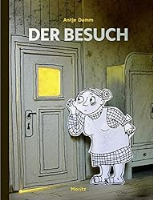 Damm, AntjeDer Besuch2015BilderbuchGenerationen